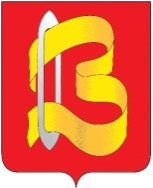 ПОСТАНОВЛЕНИЕАДМИНИСТРАЦИИ ГОРОДСКОГО ОКРУГА ВИЧУГА22 сентября 2020 г.                                                                                    № 574О внесении изменений в постановление администрации городского округа Вичуга от 31.12.2019 г. № 1034В соответствии со статьей 179 Бюджетного кодекса Российской Федерации, Федеральным законом от 06.10.2003 г. № 131-ФЗ  "Об общих принципах организации местного самоуправления в Российской Федерации", руководствуясь Уставом городского округа Вичуга, ПОСТАНОВЛЯЮ:1. Внести  в  постановление  администрации городского округа Вичуга  от 31.12.2019 г. № 1034 «Об утверждении муниципальной программы «Развитие системы образования городского округа Вичуга» следующие изменения:1.1. В Приложении к постановлению администрации городского округа Вичуга от 31.12.2019 № 1034:1.1.1.  в разделе 1 «Паспорт программы» строку «Объёмы ресурсного обеспечения программы» изложить в следующей редакции:1.1.2.  раздел  4  «Ресурсное обеспечение  муниципальной программы» изложить в следующей редакции:4. Ресурсное обеспечение муниципальной программырублей1.2. В приложении № 1 к муниципальной программе «Развитие системы образования городского округа Вичуга»:1.2.1. в разделе 1 «Паспорт подпрограммы» строку «Объемы ресурсного обеспечения подпрограммы» изложить в следующей редакции:   1.2.2.  раздел 4 «Ресурсное обеспечение подпрограммы» изложить в следующей  редакции:4. Ресурсное обеспечение подпрограммы рублей1.3. В приложении № 2 к муниципальной программе «Развитие системы образования городского округа Вичуга»:1.3.1. в разделе 1 «Паспорт подпрограммы» строку «Объемы ресурсного обеспечения подпрограммы» изложить в следующей редакции:1.3.2.  раздел 4 «Ресурсное обеспечение подпрограммы» изложить в следующей  редакции:4. Ресурсное обеспечение подпрограммы рублей1.4. В приложении № 5 к муниципальной программе «Развитие системы образования городского округа Вичуга»:     1.4.1. в разделе 1 «Паспорт подпрограммы» строку «Объемы ресурсного обеспечения подпрограммы» изложить в следующей редакции:1.4.2.  раздел 4 «Ресурсное обеспечение подпрограммы» изложить в следующей  редакции:4. Ресурсное обеспечение подпрограммы рублей1.5. В приложении № 8 к муниципальной программе «Развитие системы образования городского округа Вичуга»:1.5.1. в разделе 1 «Паспорт подпрограммы» строку «Объемы ресурсного обеспечения подпрограммы» изложить в следующей редакции:  1.5.2.  раздел 4 «Ресурсное обеспечение подпрограммы» изложить в следующей  редакции:4. Ресурсное обеспечение подпрограммы рублей1.6. В приложении № 10 к муниципальной программе «Развитие системы образования городского округа Вичуга»:1.6.1. в разделе 1 «Паспорт подпрограммы» строку «Объемы ресурсного обеспечения подпрограммы» изложить в следующей редакции:     1.6.2.  раздел 4 «Ресурсное обеспечение подпрограммы» изложить в следующей  редакции:4. Ресурсное обеспечение подпрограммы рублей2. Настоящее постановление вступает в силу с момента его официального опубликования.     	3. Разместить настоящее постановление на официальном сайте администрации городского округа Вичуга в информационно -  телекоммуникационной сети «Интернет»  и  опубликовать в Вестнике органов местного самоуправления городского округа Вичуга. 	4. Контроль за исполнением настоящего постановления возложить на заместителя главы  администрации  городского округа Вичуга по социальным вопросам Виноградову И.А.Глава городского округа Вичуга                                                      М.А. БарановОбъёмы ресурсного обеспечения программы*Общий объем финансирования:2020 год – 413 145 507,80 руб.,2021 год – 333 883 383,03 руб.,2022 год – 325 925 674,67 руб.Бюджет городского округа:2020 год – 153 142 389,29 руб.,2021 год – 122 092 996,49 руб.,2022 год – 120 868 553,81 руб.Областной бюджет:2020 год – 211 233 084,89 руб.,2021 год – 192 544 400,99 руб.,2022 год – 192 478 890,86 руб.Федеральный бюджет:2020 год – 48 770 033,62 руб.,2021 год – 19 245 985,55 руб.,2022 год – 12 578 230,00 руб.Наименование мероприятия2020 год2021 год2022 годПрограмма, всего413 145 507,80333 883 383,03325 925 674,67- бюджет городского округа153 142 389,29122 092 996,49120 868 553,81- областной бюджет211 233 084,89192 544 400,99192 478 890,86- федеральный бюджет48 770 033,6219 245 985,5512 578 230,00Объемы ресурсного обеспечения подпрограммы* Общий объём финансирования:2020 год– 144 975 872,58 руб., 2021 год –135 648 100,84 руб.,2022 год –135 180 101,33 руб.Бюджет городского округа:2020 год – 50 485 212,58 руб., 2021 год – 39 676 318,84 руб.,2022 год – 39 208 319,33 руб.Областной бюджет:2020 год – 94 490 660,00руб.,2021 год – 95 971 782,00 руб.,2022 год – 95 971 782,00 руб.№ п/п№ п/пНаименование мероприятияИсполни-тель2020 год2021 год2022 годПодпрограмма, всегоПодпрограмма, всегоПодпрограмма, всего144 975 872,58135 648 100,84135 180 101,33- бюджет городского округа- бюджет городского округа- бюджет городского округа50 485 212,5839 676 318,8439 208 319,33- областной бюджет- областной бюджет- областной бюджет94 490 660,0095 971 782,0095 971 782,001.Основное мероприятие «Дошкольное образование детей. Присмотр и уход за детьми»Отдел образова-ния админист-рации городско-го округа Вичуга145 130 994,58135 648 100,84135 180 101,33- бюджет городского округаОтдел образова-ния админист-рации городско-го округа Вичуга50 485 212,5839 676 318,8439 208 319,33- областной бюджетОтдел образова-ния админист-рации городско-го округа Вичуга94 490 660,0095 971 782,0095 971 782,001.1.Направление расходов «Дошкольное образование детей. Присмотр и уход за детьми»Отдел образова-ния админист-рации городско-го округа Вичуга50 485 212,5839 676 318,8439 208 319,33- бюджет городского округаОтдел образова-ния админист-рации городско-го округа Вичуга50 485 212,5839 676 318,8439 208 319,33- областной бюджетОтдел образова-ния админист-рации городско-го округа Вичуга0,000,000,001.2.Направление расходов «Осуществление переданных органам местного самоуправления государственных полномочий Ивановской области по присмотру и уходу за детьми-сиротами и детьми, оставшимися без попечения родителей, детьми-инвалидами в муниципальных дошкольных образовательных организациях и детьми, нуждающимися в длительном лечении, в муниципальных дошкольных образовательных организациях, осуществляющих оздоровление»Отдел образова-ния админист-рации городско-го округа Вичуга3 687 808,003 636 224,003 636 224,00- бюджет городского округаОтдел образова-ния админист-рации городско-го округа Вичуга0,000,000,00- областной бюджетОтдел образова-ния админист-рации городско-го округа Вичуга3 687 808,003 636 224,003 636 224,001.3.Направление расходов «Финансовое обеспечение государственных гарантий реализации прав на получение общедоступного и бесплатного дошкольного образования в муниципальных дошкольных образовательных организациях и возмещение затрат на финансовое обеспечение получения дошкольного образования в частных дошкольных образовательных организациях, включая расходы на оплату труда, на приобретение учебников  и учебных пособий, средств обучения, игр,  игрушек, (за исключением расходов на содержание зданий и оплату коммунальных услуг)»Отдел образова-ния админист-рации городско-го округа Вичуга90 802 852,0092 335 558,0092 335 558,00- бюджет городского округа0,000,000,00- областной бюджет90 802 852,0092 335 558,0092 335 558,00Объемы ресурсного обеспечения подпрограммы* Общий объём финансирования:2020 год – 129 404 865,01  руб., 2021 год – 122 496 328,00 руб.,2022 год – 122 368 020,89 руб.Бюджет городского округа:2020 год – 24 535 454,65  руб., 2021 год – 16 359 211,80 руб.,2022 год – 16 200 528,39 руб.Областной бюджет:2020 год – 99 168 274,17 руб.,2021 год – 93 587 136,20  руб.,2022 год – 93 589 262,50 руб.Федеральный бюджет:2020 год – 5 701 136 ,19 руб.,2021 год – 12 549 980,00 руб., 2 022 год –12 578 230,00 руб.№ п/пНаименование мероприятияНаименование мероприятияИсполни-тель2020год2021 год2022 годПодпрограмма, всегоПодпрограмма, всегоПодпрограмма, всегоПодпрограмма, всего129 404 865,01122 496 328,00122 368 020,89- бюджет городского округа- бюджет городского округа- бюджет городского округа- бюджет городского округа24 535 454,6516 359 211,8016 200 528,39- областной бюджет- областной бюджет- областной бюджет- областной бюджет99 168 274,1793 587 136,20 93 589 262,50-федеральный бюджет-федеральный бюджет-федеральный бюджет-федеральный бюджет5 701 136 ,1912 549 980 ,0012 578 230,001.Основное мероприятие «Начальное общее, основное общее и среднее общее образование»Отдел образова-ния администра-ции городского округа ВичугаОтдел образова-ния администра-ции городского округа Вичуга117 696 837,76120 235 113,60120 076 123,39- бюджет городского округаОтдел образова-ния администра-ции городского округа ВичугаОтдел образова-ния администра-ции городского округа Вичуга24 061 544,7616 336 599,6016 177 609,39- областной бюджетОтдел образова-ния администра-ции городского округа ВичугаОтдел образова-ния администра-ции городского округа Вичуга90 145 933,0093 430 434,0093 430 434,00-федеральный бюджетОтдел образова-ния администра-ции городского округа ВичугаОтдел образова-ния администра-ции городского округа Вичуга3 489 360,0010 468 080,0010 468 080,001.1.Направление расходов «Начальное общее, основное общее и среднее общее образование»Отдел образова-ния администра-ции городского округа ВичугаОтдел образова-ния администра-ции городского округа Вичуга24 061 544,7616 336 599,6016 177 609,39- бюджет городского округаОтдел образова-ния администра-ции городского округа ВичугаОтдел образова-ния администра-ции городского округа Вичуга24 061 544,7616 336 599,6016 177 609,39- областной бюджетОтдел образова-ния администра-ции городского округа ВичугаОтдел образова-ния администра-ции городского округа Вичуга0,000,000,00-федеральный бюджетОтдел образова-ния администра-ции городского округа ВичугаОтдел образова-ния администра-ции городского округа Вичуга0,000,000,001.2.Направление расходов«Ежемесячное денежное вознаграждение за классное руководство педагогическим работникам муниципальных образовательных  организаций, реализующих образовательные программы начального общего, основного общего и среднего  общего образования, в том числе адаптированные основные общеобразовательные программы»Отдел образова-ния администра-ции городского округа ВичугаОтдел образова-ния администра-ции городского округа Вичуга3 489 360,0010 468 080,0010 468 080,00- бюджет городского округаОтдел образова-ния администра-ции городского округа ВичугаОтдел образова-ния администра-ции городского округа Вичуга0,000,000,00- областной бюджетОтдел образова-ния администра-ции городского округа ВичугаОтдел образова-ния администра-ции городского округа Вичуга0,000,000,00-федеральный бюджетОтдел образова-ния администра-ции городского округа ВичугаОтдел образова-ния администра-ции городского округа Вичуга3 489 360,0010 468 080,0010 468 080,001.3.Направление расходов «Финансовое обеспечение государственных гарантий реализации прав  на получение общедоступного и бесплатного дошкольного, начального общего, основного общего, среднего общего образования в муниципальных  общеобразовательных организациях, обеспечение дополнительного образования в муниципальных общеобразовательных организациях, включая расходы на оплату труда, на приобретение учебников и учебных пособий, средств обучения, игр, игрушек, (за исключением расходов на содержание зданий и оплату коммунальных услуг)»Отдел образова-ния администра-ции городского округа ВичугаОтдел образова-ния администра-ции городского округа Вичуга90 145 933,0093 430 434,0093 430 434,00- бюджет городского округаОтдел образова-ния администра-ции городского округа ВичугаОтдел образова-ния администра-ции городского округа Вичуга0,000,000,00- областной бюджетОтдел образова-ния администра-ции городского округа ВичугаОтдел образова-ния администра-ции городского округа Вичуга90 145 933,0093 430 434,0093 430 434,00-федеральный бюджетОтдел образова-ния администра-ции городского округа ВичугаОтдел образова-ния администра-ции городского округа Вичуга0,000,000,002.Основное мероприятие «Региональный проект «Современная школа»»Отдел образова-ния администра-ции городского округа ВичугаОтдел образова-ния администра-ции городского округа Вичуга2 234 343,030,000,00- бюджет городского округаОтдел образова-ния администра-ции городского округа ВичугаОтдел образова-ния администра-ции городского округа Вичуга225,670,000,00- областной бюджетОтдел образова-ния администра-ции городского округа ВичугаОтдел образова-ния администра-ции городского округа Вичуга22 341,170,000,00-федеральный бюджетОтдел образова-ния администра-ции городского округа ВичугаОтдел образова-ния администра-ции городского округа Вичуга2 211 776,190,000,002.1.Направление расходов «Создание (обновление) материально-технической базы для реализации основных и дополнительных общеобразовательных программ цифрового и гуманитарного профилей в общеобразовательных организациях, расположенных в сельской местности и малых городах»Отдел образова-ния администра-ции городского округа ВичугаОтдел образова-ния администра-ции городского округа Вичуга2 234 343,030,000,00- бюджет городского округаОтдел образова-ния администра-ции городского округа ВичугаОтдел образова-ния администра-ции городского округа Вичуга225,670,000,00- областной бюджетОтдел образова-ния администра-ции городского округа ВичугаОтдел образова-ния администра-ции городского округа Вичуга22 341,170,000,00-федеральный бюджетОтдел образова-ния администра-ции городского округа ВичугаОтдел образова-ния администра-ции городского округа Вичуга2 211 776,190,000,003.Основное мероприятие Региональный проект «Успех каждого ребенка»Отдел образова-ния администра-ции городского округа ВичугаОтдел образова-ния администра-ции городского округа Вичуга0,002 261 214,402 291 897,50- бюджет городского округаОтдел образова-ния администра-ции городского округа ВичугаОтдел образова-ния администра-ции городского округа Вичуга0,0022 612,2022 919,00- областной бюджетОтдел образова-ния администра-ции городского округа ВичугаОтдел образова-ния администра-ции городского округа Вичуга0,00156 702,20158 828,50-федеральный бюджетОтдел образова-ния администра-ции городского округа ВичугаОтдел образова-ния администра-ции городского округа Вичуга0,002 081 900,002 110 150,003.1.Направление расходов «Создание в общеобразовательных организациях, расположенных в сельской местности и малых городах, условий для занятия физической культурой и спортом»Отдел образова-ния администра-ции городского округа ВичугаОтдел образова-ния администра-ции городского округа Вичуга0,002 261 214,402 291 897,50- бюджет городского округаОтдел образова-ния администра-ции городского округа ВичугаОтдел образова-ния администра-ции городского округа Вичуга0,0022 612,2022 919,00- областной бюджетОтдел образова-ния администра-ции городского округа ВичугаОтдел образова-ния администра-ции городского округа Вичуга0,00156 702,20158 828,50-федеральный бюджетОтдел образова-ния администра-ции городского округа ВичугаОтдел образова-ния администра-ции городского округа Вичуга0,002 081 900,002 110 150,004.Основное мероприятие«Содействие развитию общего образования»Отдел образова-ния администра-ции городского округа ВичугаОтдел образова-ния администра-ции городского округа Вичуга9 473 684,220,000,00- бюджет городского округаОтдел образова-ния администра-ции городского округа ВичугаОтдел образова-ния администра-ции городского округа Вичуга473 684,220,000,00- областной бюджетОтдел образова-ния администра-ции городского округа ВичугаОтдел образова-ния администра-ции городского округа Вичуга9 000 000,000,000,00-федеральный бюджетОтдел образова-ния администра-ции городского округа ВичугаОтдел образова-ния администра-ции городского округа Вичуга0,000,000,004.1.Направление расходов«Укрепление материально-технической базы муниципальных образовательных организаций»Отдел образова-ния администра-ции городского округа ВичугаОтдел образова-ния администра-ции городского округа Вичуга9 473 684,220,000,00- бюджет городского округаОтдел образова-ния администра-ции городского округа ВичугаОтдел образова-ния администра-ции городского округа Вичуга473 684,220,000,00- областной бюджетОтдел образова-ния администра-ции городского округа ВичугаОтдел образова-ния администра-ции городского округа Вичуга9 000 000,000,000,00-федеральный бюджетОтдел образова-ния администра-ции городского округа ВичугаОтдел образова-ния администра-ции городского округа Вичуга0,000,000,00Объемы ресурсного обеспечения подпрограммы* Общий объём финансирования:2020 год –35 500 402,06 руб., 2021 год –27 405 931,81руб.,2022 год –27 283 926,30 руб.Бюджет городского округа:2020 год –32 845 067,59 руб., 2021 год –27 405 931,81 руб.,2022 год –27 283 926,30 руб.Областной бюджет:2020 год – 2 655 334,47 руб.,2021 год– 0,00 руб.,2022 год– 0,00 руб.№ п/пНаименование мероприятия/ Источник ресурсного обеспеченияНаименование мероприятия/ Источник ресурсного обеспеченияИспол-нитель2020 год2021 год2022 годПодпрограмма, всегоПодпрограмма, всегоПодпрограмма, всегоПодпрограмма, всего35 500 402,0627 405 931,8127 283 926,30- бюджет городского округа- бюджет городского округа- бюджет городского округа- бюджет городского округа32 845 067,5927 405 931,8127 283 926,30- областной бюджет- областной бюджет- областной бюджет- областной бюджет2 655 334,470,000,00Основное  мероприятие «Дополнительное образование в сфере физической культуры и спорта»35 500 402,0627 405 931,8127 283 926,30- бюджет городского округа32 845 067,5927 405 931,8127 283 926,30- областной бюджет2 655 334,470,000,001.1.Направление расходов «Дополнительное образование детей и молодежи в области спорта»Отдел образования админист-рации городского округа ВичугаОтдел образования админист-рации городского округа Вичуга6 111 619,755 527 839,675 495 063,03- бюджет городского округаОтдел образования админист-рации городского округа ВичугаОтдел образования админист-рации городского округа Вичуга6 111 619,755 527 839,675 495 063,03- областной бюджетОтдел образования админист-рации городского округа ВичугаОтдел образования админист-рации городского округа Вичуга0,000,000,001.2.Направление расходов «Расходы, связанные  с поэтапным доведением средней заработной платы педагогическим работникам муниципальных организаций дополнительного образования детей в сфере физической культуры и спорта до средней заработной платы учителей в Ивановской области»Отдел образования админист-рации городского округа ВичугаОтдел образования админист-рации городского округа Вичуга1 138 741,210,000,00- бюджет городского округаОтдел образования админист-рации городского округа ВичугаОтдел образования админист-рации городского округа Вичуга56 937,060,000,00- областной бюджетОтдел образования админист-рации городского округа ВичугаОтдел образования админист-рации городского округа Вичуга1 081 804,150,000,002.1.Направление расходов «Дополнительное образование детей и молодежи в области спорта»Комитет по физической культуре и спорту городского округа ВичугаКомитет по физической культуре и спорту городского округа Вичуга26 593 693,3921 878 092,1421 788 863,27- бюджет городского округаКомитет по физической культуре и спорту городского округа ВичугаКомитет по физической культуре и спорту городского округа Вичуга26 593 693,3921 878 092,1421 788 863,27- областной бюджетКомитет по физической культуре и спорту городского округа ВичугаКомитет по физической культуре и спорту городского округа Вичуга0,000,000,002.2.Направление расходов «Расходы, связанные с поэтапным доведением средней заработной платы педагогическим работникам муниципальных организаций дополнительного образования детей в сфере физической культуры и спорта до средней заработной платы учителей в Ивановской области»Комитет по физической культуре и спорту городского округа ВичугаКомитет по физической культуре и спорту городского округа Вичуга1 656 347,710,000,00- бюджет городского округаКомитет по физической культуре и спорту городского округа ВичугаКомитет по физической культуре и спорту городского округа Вичуга82 817,390,000,00- областной бюджетКомитет по физической культуре и спорту городского округа ВичугаКомитет по физической культуре и спорту городского округа Вичуга1 573 530,320,000,00Объемы ресурсного обеспечения подпрограммы* Общий объём финансирования:2020 год – 88 834,46 руб.,2021 год – 48 905,50 руб.,2022 год – 45 659,33 руб.Бюджет городского округа:2020 год –53 216,00 руб.,2021 год –48 905,50 руб.,2022 год – 45 659,33 руб.Областной бюджет:2020 год – 35 618,46  руб.,2021 год – 0,00 руб.,2022 год – 0,00 руб.№ п/пНаименование мероприятияИсполнитель2020 год2021 год2022 годПодпрограмма, всегоПодпрограмма, всегоПодпрограмма, всего88 834,4648 905,5045 659,33- бюджет городского округа- бюджет городского округа- бюджет городского округа53 216,0048 905,5045 659,33- областной бюджет- областной бюджет- областной бюджет35 618,460,000,001.Основное мероприятие "Развитие кадрового потенциала системы образования"Отдел образования администра-ции городского округа Вичуга88 834,4648 905,5045 659,331.- бюджет городского округаОтдел образования администра-ции городского округа Вичуга53 216,0048 905,5045 659,331.- областной бюджетОтдел образования администра-ции городского округа Вичуга35 618,460,000,001.1.Направление расходов «Проведение городских конкурсов в области образования»Отдел образования администра-ции городского округа Вичуга0,000,000,00-  бюджет городского округаОтдел образования администра-ции городского округа Вичуга0,000,000,00- областной бюджетОтдел образования администра-ции городского округа Вичуга0,000,000,001.2Направление расходов«Присуждение городских премий и предоставление поощрений педагогическим работникам в области образования»Отдел образования администра-ции городского округа Вичуга0,000,000,00-  бюджет городского округаОтдел образования администра-ции городского округа Вичуга0,000,000,00- областной бюджетОтдел образования администра-ции городского округа Вичуга0,000,000,001.3.Направление расходов «Поддержку молодых педагогических работников»Отдел образования администра-ции городского округа Вичуга0,000,000,001.3.-  бюджет городского округаОтдел образования администра-ции городского округа Вичуга0,000,000,001.3.- областной бюджетОтдел образования администра-ции городского округа Вичуга0,000,000,001.4.Направление расходов  «Организация целевой подготовки педагогов для работы в муниципальных образовательных организациях»Отдел образования администра-ции городского округа Вичуга88 834,4648 905,5045 659,33-  бюджет городского округаОтдел образования администра-ции городского округа Вичуга53 216,0048 905,5045 659,33- областной бюджетОтдел образования администра-ции городского округа Вичуга35 618,460,000,00Объемы ресурсного обеспечения подпрограммы* Общий объём финансирования:2020 год – 13 039 336,98 руб., 2021 год – 6 389 340,11 руб.,2022 год – 6 098 195,95 руб.Бюджет городского округа:2020 год – 2 562 695,00 руб., 2021 год – 4 386 253,75 руб.,2022 год – 4 095 109,59 руб.Областной бюджет:2020 год – 4 254 069,27 руб., 2021 год – 2 003 086,36 руб.,2022 год –2 003 086,36 руб.Федеральный бюджет:2020 год – 6 222 572,71  руб.,2021 год – 0,00 руб.,2022 год –0,00 руб.№ п/пНаименование мероприятияИсполни-тель2020 год2021 год2022 годПодпрограмма, всегоПодпрограмма, всегоПодпрограмма, всего13 039 336,986 389 340,116 098 195,95- бюджет городского округа- бюджет городского округа- бюджет городского округа2 562 695,004 386 253,754 095 109,59- областной бюджет- областной бюджет- областной бюджет4 254 069,272 003 086,362 003 086,36- федеральный бюджет- федеральный бюджет- федеральный бюджет6 222 572,710,000,00Основное мероприятие «Предоставление мер социальной поддержки в сфере образования»13 039 336,986 389 340,116 098 195,95- бюджет городского округа2 562 695,004 386 253,754 095 109,59- областной бюджет4 254 069,272 003 086,362 003 086,36- федеральный бюджет6 222 572,710,00,01.Направление расходов «Организация питания обучающихся»Отдел образования админист-рации городского округа Вичуга2 301 255,974 386 253,754 095 109,59-  бюджет городского округаОтдел образования админист-рации городского округа Вичуга2 301 255,974 386 253,754 095 109,59- областной бюджетОтдел образования админист-рации городского округа Вичуга0,00,00,0- федеральный бюджетОтдел образования админист-рации городского округа Вичуга0,00,00,02.Направление расходов «Организация питания обучающихся 1-4 классов муниципальных общеобразовательных организаций»Отдел образования админист-рации городского округа Вичуга2 044 056,250,00,0-  бюджет городского округаОтдел образования админист-рации городского округа Вичуга238 020,750,00,0- областной бюджетОтдел образования админист-рации городского округа Вичуга1 806 035,500,00,0- федеральный бюджетОтдел образования админист-рации городского округа Вичуга0,00,00,03.Направление расходов «Организация бесплатного горячего питания обучающихся, получающих начальное общее образование в муниципальных образовательных организациях»Отдел образования админист-рации городского округа Вичуга6 690 938,400,00,0-  бюджет городского округаОтдел образования админист-рации городского округа Вичуга23 418,280,00,0- областной бюджетОтдел образования админист-рации городского округа Вичуга444 947,410,00,0- федеральный бюджетОтдел образования админист-рации городского округа Вичуга6 222 572,710,00,04.Направление расходов «Осуществление переданных органам местного самоуправления государственных полномочий Ивановской области по выплате компенсации части родительской платы за присмотр и уход за детьми в образовательных организациях, реализующих образовательную программу дошкольного образования»Отдел образования админист-рации городского округа Вичуга2 003 086,362 003 086,362 003 086,36- бюджет городского округаОтдел образования админист-рации городского округа Вичуга0,00,00,0- областной бюджет 2 003 086,362 003 086,362 003 086,36- федеральный бюджет0,00,00,0